Zomerkampioenschappen in Limburg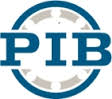 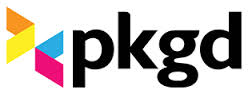 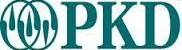 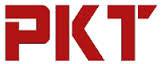 Na de wintercompetitie,de winterkampioenschappen en de wintertornooien werd het stilaan  tijd om aan het nieuwe petanquejaar te beginnen .Het nieuwe jaar werd ingezet met de Provinciale Interclub Beker.De spits werd afgebeten door PC Olympia met de inrichting van de PIB (voor senioren) op 26 april 2015.Toch mag gezegd worden dat het even wennen was voor veel spelers om van de binnen- naar de buitenpleinen te verhuizen,want het is voor iedereen toch wel even een aanpassing.Geplaatst voor deelname aan de VIB waren:	Heren/gemengd: PC Boekt,PC St Truiden,PC Maaseik en PC Zig zag	Dames: PC Boekt en PC GenenbosDe zomerkampioenschappen volgen elkaar in  snel  tempo op want op 2 mei 2015 was PC De Berk de oganiserende club voor het Provinciaal kampioenschap Gemengde Doubletten en dat voor de 2 categorieen ttz. Senioren en Veteranen .Voor deelname aan VKGD lag er een inschrijflijst klaar om zich in te schrijven.	Uitslag (Senioren): 1é Plaats: Quetin Gert en Verboven Natasja			      2é Plaats: Claes Nico en Leten Heidi			      3é Plaats: Bleux Christof en Ramaekers Sonja		Uitslag Veteranen:  1é Plaats: Houben Maurice en Schepers Hilda			       2é Plaats: Croymans Herman en Jonkers Godelief			       3é Plaats: Serano Tony en Henderickx Josee ’s Anderdaags 3 mei 2015 was het alweer  verzameling voor het Provinciaal Kampioenschap voor Doubletten.PC Genk  was uit de bus gekomen om dit kampioenschap in te richten.Evenals op 2 mei 2015 lag er een inschrijflijst klaar voor deelname aan VKD.	Uitslag Heren/gemengd: 1é Plaats: Kausse Geoffrey en Bens Thomas			                 2é Plaats: Gilis Jens en Van Goidsenhoven Gijs			                 				  3é Plaats:Willekens Dave en Piette Andy	Uitslag Dames: 1é Plaats: Maes Els en Leten Heidi			2é Plaats: Schepers Hilda en Raafels Carola			 3é Plaats: Sneyers Katrien en Vounckx TatjanaDe PIB voor Veteranen was het volgende kampioenschap en heeft plaats gevonden op 6 mei 2015 in PC Interlommel.Volgende clubs waren geplaatst voor deelname aan VIB Veteranen:	Heren/gemengd: PC Genenbos,PC Boekt en PC Opec	Dames: PC GenenbosHet Provinciaal Kampioenschap Tripletten  is doorgegaan op 9 mei 2015 op de nieuw aangelegde buitenpleinen van PC Oetervallei in de Riekskensstraat in Bree .De tripletten voor deelname aan VKT konden zich aan de wedstrijdtafel inschrijven.	Uitslag Heren/Gemengd : 1é Plaats: Piette Andy,Willekens Dave en Gilissen Steve                  				   2é Plaats: Quetin Gert,Kausse Stefaan en Claes Nico			                  		   3é Plaats: Kausse Gregory,Marini Silvio en Vanhove Frederik					       Bastiaens Albert,Bastiaens Jef en Antonissen Charel		Uitslag Dames: 1é Plaats: Maes Els,Leeten Heidi en Vouncks Tatjana			2é Plaats: Vandonick Monique,Reygel An en De Paella Gabriella			 3é Plaats: Kox Rina,Jonkers Godelief en Lodewijcks Maria	Zo zijn de provinciale kampioenschappen bijna afgesloten,nog niet helemaal,want er staat nog 1  kampioenschap op de wachtlijst namelijk het PKD voor 50+ dat zal doorgaan op 19 augustus in PC Pelt.De PIB geplaatste clubs en de PKGD,dePKD en de PKT ingeschrevenen en naar quotum  geplaatste teams zullen deelnemen aan de Vlaamse Kampioenschappen.Degene die zich in de Vlaamse Kampioenschappen weten te plaatsen mogen hun kans wagen in de Belgische Kampioenschappen.Het zomerseizoen wordt verder vervolgd door de talrijke zomertonooien in alle vormen en diciplines.PFV Limburg heeft langs verschillende wegen  speciale aandacht gevraagd voor de inrichtingen die door en voor PFV Limburg georganiseerd worden:	- 1 augustus 2015 Sportpromotietornooi in PC Genenbos. 	- 12 september 2015 Open Schietkampioenschap in PC Boekt.	- 13 september 2015 PFV Limburg Recreantentornooi in PC Boekt.Herman Croymans